Urząd Miejski w Śremie, Pl.20 Października 1, 63-100 Śrem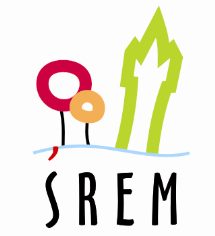 tel. 061 28 35 225; urzad@srem.plOGŁOSZENIEBURMISTRZ ŚREMUinformuje, iż przeznaczono do sprzedaży drzewa objęte zezwoleniem Starosty Śremskiego na wycinkę, zlokalizowane na nieruchomości gminnej, położonej 
w Śremie w rejonie ulicy Nadbrzeżnej, według poniższego wykazu:Warunkiem sprzedaży jest dokonanie wycinki we własnym zakresie 
i na koszt własny przez nabywcę oraz przyjęcie zobowiązania 
do uporządkowania nieruchomości.Osoby zainteresowane nabyciem wymienionych drzew mogą złożyć pisemną ofertę z podaniem ceny netto do Urzędu Miejskiego w Śremie /Biuro Obsługi Klienta/ w terminie do 26 października 2017 r. Oferty należy składać 
w zaklejonych kopertach opisanych „Oferta na zakup drewna”.Wyłącznym kryterium wyboru nabywcy jest cena. Do ceny złożonej 
w ofercie doliczony zostanie obowiązujący podatek VAT.W związku z lokalizacją drzew w sąsiedztwie oczyszczalni ścieków i jej urządzeń wycinkę należy przeprowadzić z zachowaniem szczególnej ostrożności, by nie doprowadzić do uszkodzenia urządzeń.Z wyłonionym nabywcą drzewa podpisana zostanie umowa kupna-sprzedaży. Termin obowiązków wynikających z umowy gmina określa 
do 31 grudnia 2017 r.Wizja lokalna, podczas której każdy z zainteresowanych będzie mógł obejrzeć przedmiot sprzedaży odbędzie się w dniu 25 października 2017 r. 
o godz. 9:00. Każda z osób zainteresowana udziałem w wizji lokalnej zobowiązana jest powiadomić o tym osobę prowadzącą sprawę w Urzędzie Miejskim w Śremie telefonicznie pod nr 61 28 47 141.Szczegółowych informacji na temat trybu, zasad i warunków sprzedaży udziela pracownik Zespołu Gospodarki Nieruchomościami Urzędu Miejskiego w Śremie w godzinach pracy Urzędu lub telefonicznie pod nr 61 28 47 141.Ogłoszenie wywieszono dnia … października 2017 r.Ogłoszenie zdjęto dnia …. października 2017r. 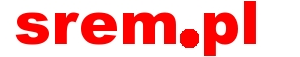 Lp.gatunek drzewliczba drzewprzybliżony obwód na wysokości 130cmstan drzew1wierzba biała1 szt.145 cmdrzewo całkowicie suche2wierzba biała dwupienna1 szt.160 cm150 cmdrzewo zamierające, pień drzewa okorowany, spróchniały3topola mieszaniec1 szt. 180 cmdrzewo martwe, brak kory4wierzba biała1 szt.235 cmzłom5wierzba biała2 szt.300 cm270 cmdrzewo zamierające, obłamane konary